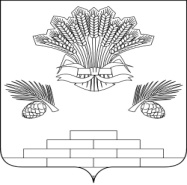 АДМИНИСТРАЦИЯ ЯШКИНСКОГО МУНИЦИПАЛЬНОГО РАЙОНАПОСТАНОВЛЕНИЕот «16»    июля    2018г. № 390-ппгт ЯшкиноОб утверждении схемы расположения земельного участкана кадастровом плане территории	Рассмотрев заявление кадастрового инженера Ельмеевой А.А., руководствуясь Земельным Кодексом Российской Федерации, Федеральным законом от 25.10.2001 № 137-ФЗ «О введении в действие Земельного кодекса Российской Федерации» (в том числе ч.10 ст. 3.5), Федеральным Законом от 06.10.2003 № 131-ФЗ «Об общих принципах организации местного самоуправления в Российской Федерации», Федеральным законом от 24.07.2007 № 221-ФЗ «О государственном кадастре недвижимости», Уставом Яшкинского муниципального района, администрация Яшкинского муниципального района постановляет:1. Утвердить прилагаемую схему расположения земельного участка на кадастровом плане территории, площадью 25 кв.м., расположенного по адресу: Кемеровская область, Яшкинский район, п. Яшкинский, ул. Юбилейная (в 50 метрах от котельной), ряд 2, бокс 34, с  разрешенным использованием – «Объекты гаражного назначения», категория земель – «Земли населённых пунктов», территориальная зона – «Т 3 – Зона объектов автомобильного транспорта».2. Контроль за исполнением настоящего постановления возложить на первого заместителя главы Яшкинского муниципального района А.Е.Дружинкина.3. Настоящее постановление вступает в силу с момента подписания.	Глава Яшкинского	муниципального района                                                                 С.В. Фролов                                                             